OFFICE OFLINCOLN COUNTY COMMISSIONERS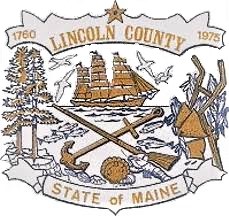 32 High Street	                                                                                                                                                                                                                    District OneP.O. Box 249		  Hamilton W. Meserve                         Wiscasset, Maine	                                                                                                                                                                                                              Southport, Maine04578-0249           		 	                                                                                                                                                                                                                                              District TwoINCORPORATED 1760	                                                                                                                                                                                                       William B. Blodgett                                                                                                                                                      	                                                                                                                                                                    Waldoboro, Maine    Commissioners Office (207) 882-6311  	                                                                                                                                                                                                                           Fax (207)-882-4324                                                                                                                                                                         District Three                                  	                                                                                                                                                                                                            Mary R. TrescotWWW.LINCOLNCOUNTYMAINE.ME                                                                                                                                                                             Damariscotta, MaineLincoln County ARPA Broadband Investment Process and Application FormFor Maine Connectivity Authority’s Connect The Ready Cohort Two Grant Program This application form must be completed, and submitted as one PDF (including any attachments) via email to: mbarnes@lcrpc.org. The deadline for submittal is Wednesday, August 30, at 4 pm. For more information, please call: 207-882-5983.Overview of Lincoln County ARPA Broadband Funding Application ProcessIntroductionLincoln County’s ARPA Broadband Grants will provide funds to Lincoln County communities and/or partner internet service providers to implement proposed broadband infrastructure projects that meet the requirements below. All approved funding awards are at the discretion of the Lincoln County Commissioners.  General Funding Requirements For the CTR Cohort Two grant program, the proposed project must prioritize “Unserved” and “No Connection” subscriber locations, as defined by Maine Connectivity Authority, A proposed project must serve one or more “Eligible Project Areas,” as defined by Maine Connectivity Authority.Lincoln County municipalities must provide local public funding exclusively dedicated to their broadband infrastructure project (in-kind and private donations are not counted as local public funds).County funds may equal but not exceed the municipal contribution. The maximum award (cap) at this time is $100,000 per municipality (for multi-town projects, $100,000 for each committed municipal partner). Prior to applying to the County, either 1) an application for a specific state or federal grant must be underway; or 2) for communities which have already received state or federal funding to provide improved service to un- and under-served locations, and which have remaining locations not covered, a Town and their ISP partner together may apply for these County funds.   Projects will result in broadband service speeds of at least 100/100 Mbps unless demonstrated as unfeasible, but then not less than 100/20 Mbps. The County’s award will be contingent on a project receiving a state or federal grant, town funding, or other local funding exclusively dedicated to broadband infrastructure. The County reserves the right to revise priorities and funding requirements, depending on the availability of state, federal, local, or private sector funds. Multi-Jurisdictional ApplicationA multi-jurisdictional application is one submitted from two or more municipalities joining together to create a single broadband project.  Projects that include municipalities in neighboring counties will not be excluded, but funding will only be considered for the Lincoln County portion of the project.Application ProcessCompleted ApplicationThe application must provide:a summary description of the proposed infrastructure project, including the count of Unserved and No Connection locations proposed to be served;a map of the Town and the eligible project area(s); a copy of the Town vote or funding authorization related to the Town contribution; andsignature of authorized Town representative. Please answer concisely and as completely as possible within the allotted space. Each application will be rated on its own merit and in relation to other applications. Please attach the required items listed on page 5.Application Review The applications will be reviewed by an advisory committee consisting of broadband staff from the Maine Connectivity Authority, the Island Institute and/or the Maine Broadband Coalition, and LCRPC staff. Recommendations from this review will be forwarded to the County Commissioners for final review and approval. Project ImplementationThe County’s award is contingent on the Town(s) receiving state or federal broadband funding. Following the award of these funds, Lincoln County will provide its award to the appropriate party (town, ISP, or other contracted partner).Multi-Jurisdictional Applicant Information Sub-ApplicantPLEASE LIST ALL SOURCES OF PROJECT FUNDINGA final or draft copy of the Town/ISP application to Maine Connectivity Authority for the Connect The Ready Cohort Two or another state or federal agency funding broadband projects MUST BE ATTACHED, including maps and financial information.APPLICANT INFORMATIONAPPLICANT INFORMATIONName of Municipality:Authorized Person/Title:Contact Name:Contact Title:Contact Email:Contact Phone Number:LEAD APPLICANT INFORMATIONLEAD APPLICANT INFORMATIONLEAD APPLICANT INFORMATIONLEAD APPLICANT INFORMATIONApplicant:Phone:Address:Fax:City/Zip:Email:Authorized Person/Title: Project Location:Contact Name:Title:Contact Email:Phone:Applicant:Phone:Address:Fax:City/Zip:Email:Authorized Person/Title: Project LocationContact Name:Title:Contact Email:Phone:DETAILS OF THE LINCOLN COUNTY ARPA BROADBAND REQUESTDETAILS OF THE LINCOLN COUNTY ARPA BROADBAND REQUESTName of Broadband Project/Request:Dollar amount of grant funds requested from Lincoln  County:Total of other funds invested in this projectEstimated timeline for project implementation:LINCOLN COUNTY ARPA BROADBAND GRANT PROGRAMMATCHING FUNDS TABLEFunding SourceEach Type of Funding (e.g., town funds, state or federal grant, ISP, loan, and/or other funds)AmountSummary of proposed project: a narrative description of the broadband infrastructure activities proposed in the application, including the count of “unserved” and “no connection” locations proposed to be served and planned digital equity activities. (500 words max)Do you have any other information to add that is pertinent to the proposed project and request?  (500 words max).Signature of Authorized Representative:I certify that the information in this Grant Application is true and correct to the best of my knowledge: Signed:Date: